OPB 2,  5.5.2020, Sabina BrumenPREHRANAUživaj čim več tople tekočine in zdrave prehrane bogate z zelenjavo in sadjem. Pred jedjo pazi na umivanje rok s toplo vodo in milom. Pomagaj v kuhinji!SAMOSTOJNO UČENJE-utrjevanjeReševanje nalog na Učimse.com (kako se prijavim in kako jih rešujem)https://vimeo.com/409417206/a369b2361d?fbclid=IwAR1B1lH-kMEXysz2gK0gvBiYIbWJyzUdtFs1g7aNitmu_SU-MQLDncz8iPESPROSTITVENA DEJAVNOST:Možgančkanje-nariši v eni potezi!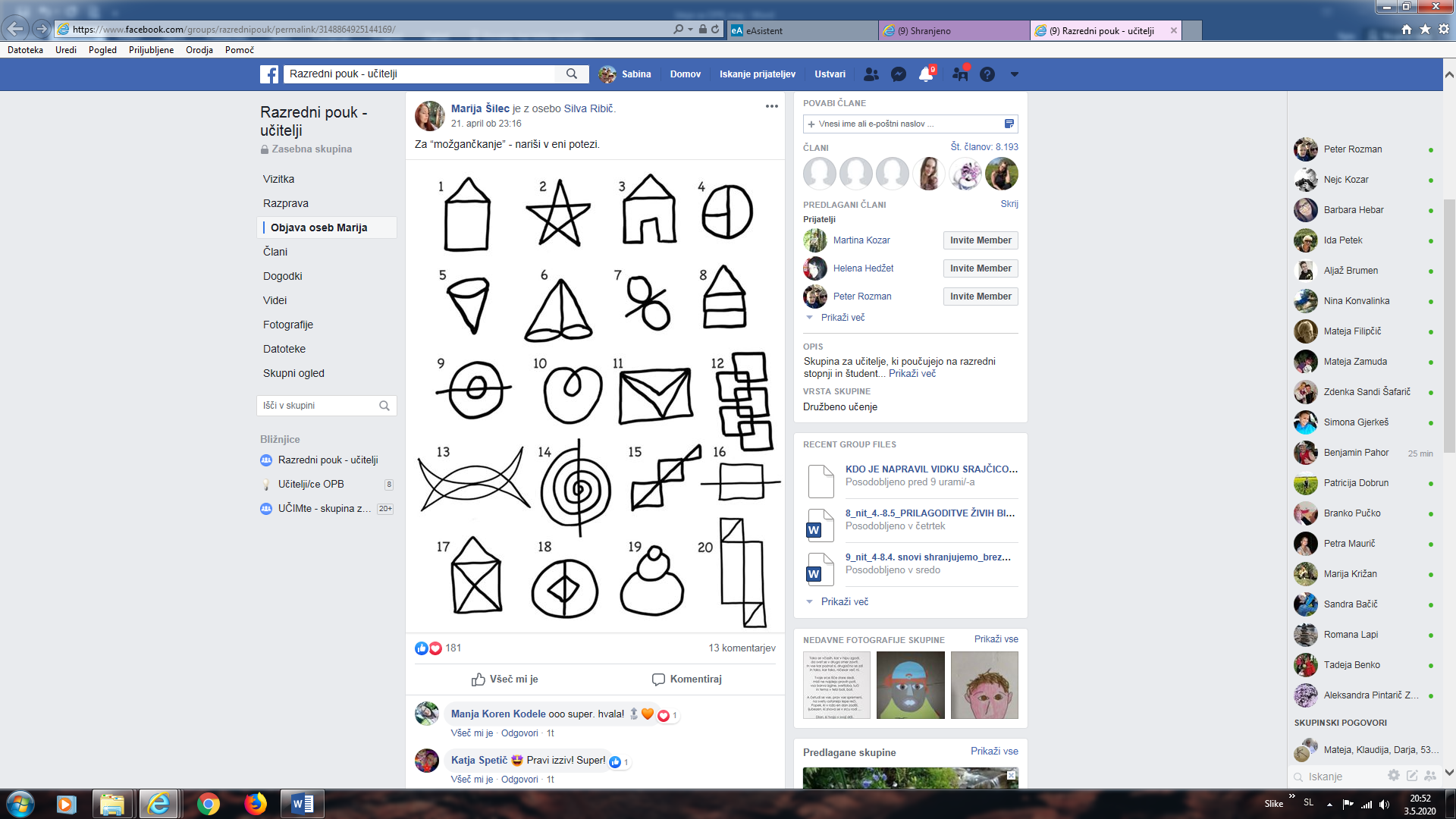 USTVARJALNO PREŽIVLJANJE PROSTEGA ČASA:Potrebuješ: list papirja, voščenke ali barviceRisba iz gozda:https://www.facebook.com/wildernesskidstshirts/videos/pcb.242184686962622/147030276847739/?type=3&theater